ZÁVAZNÁ PŘIHLÁŠKAzákladní členství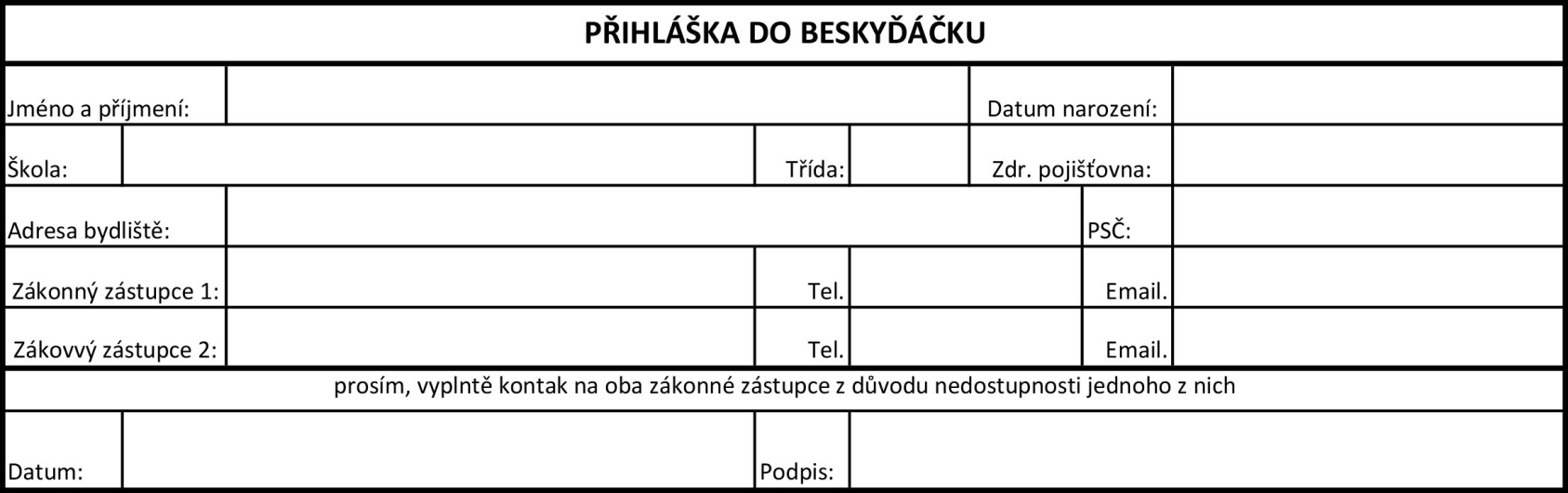 Důležité informace (např. alergie, léky apod.)…………………………………………………………………………………………………………………Závazně přihlašuji své dítě do volejbalového oddílu Red Volley Frýdlant n/O, z.s.   Souhlasím se zpracováním osobních údajů pro interní potřeby klubu. V souvislosti s novelizací zákona č. 115/2001 Sb., o podpoře sportu provedenou zákonem č. 178/2009 Sb. souhlasím se změnou uvedení identifikačních údajů fyzických osob ve sportu a místo data narození uvedu rodné číslo, které je vyžadováno pro potřeby rejstříku MŠMT.   Souhlasím a zavazuji se spolupracovat s registrací mého dítěte do Českého volejbalového svazu (ČVS), jehož je klub členem. (Registrace je nutná pro účast hráčů a hráček v soutěžích, kterých se oddíl účastní. Registrace zároveň zajišťuje základní úrazové pojištění, které se vztahuje jak na tréninky, tak i další aktivity a soutěže pořádaných ČVS a jeho členy. Registrace do ČVS proběhne po odevzdání přihlášky, kdy na email/telefon zákonného zástupce přijde žádost o její potvrzení. Nezbytnou součástí registrace bude fotografie dítěte.)Souhlasím s tím, aby trenéři a osoby pověřené (dále jen „pořizovatelé“) spolkem Red Volley Frýdlant n/O, z.s. v rámci tréninků a akcí klubu Red Volley Frýdlant n/O, z.s. pořídili fotografie či videozáznam mého nezletilého dítěte. Dále souhlasím s užitím pořízených fotografií a videozáznamů, ať už v podobě hmotné či digitalizované (nehmotné) a to zejména pro účely prezentace klubu Red Volley Frýdlant n/O na veřejnosti. Souhlasím s tím, že fotografie a videozáznamy mohou být poskytnuty jakýmkoli třetím osobám a to zejména pro účely související s prezentací klubu na veřejnosti.Prohlašuji, že výše uvedenému textu rozumím a stvrzuji ho svým podpisem dobrovolně.Datum: ……………………………        Podpis rodičů (zákonných zástupců):  ………………………………………………..……………………………………………………………ČLENČLENČLENČLENČLENJméno a příjmeníRodné číslo Zdravotní pojišťovnaAdresa bydliště, č.p.PSČŠkola TřídaPRVNÍ ZÁKONNÝ ZÁSTUPCE PRVNÍ ZÁKONNÝ ZÁSTUPCE PRVNÍ ZÁKONNÝ ZÁSTUPCE PRVNÍ ZÁKONNÝ ZÁSTUPCE PRVNÍ ZÁKONNÝ ZÁSTUPCE Jméno a příjmeníTelefonEmailDRUHÝ ZÁKONNÝ ZÁSTUPCEDRUHÝ ZÁKONNÝ ZÁSTUPCEDRUHÝ ZÁKONNÝ ZÁSTUPCEDRUHÝ ZÁKONNÝ ZÁSTUPCEDRUHÝ ZÁKONNÝ ZÁSTUPCEJméno a příjmeníTelefonEmail